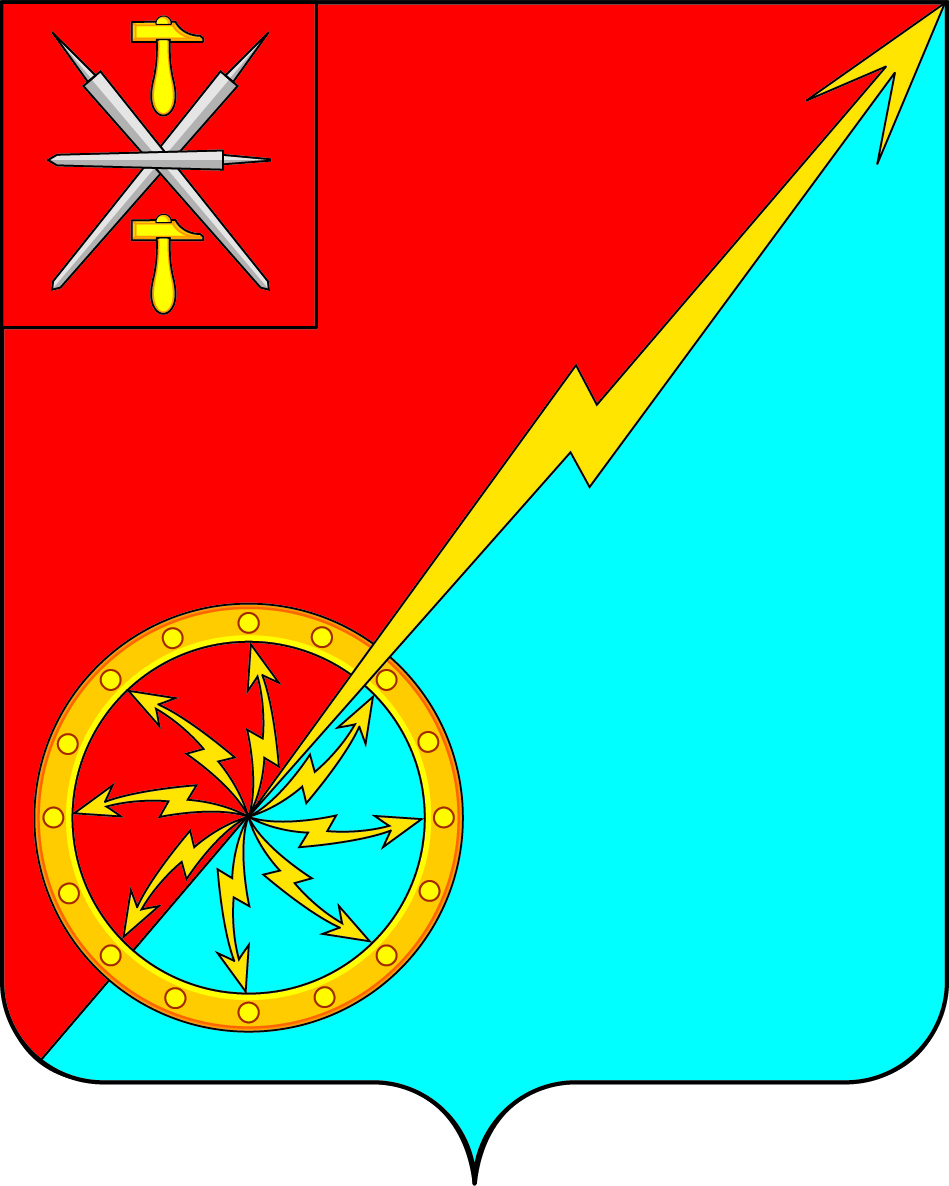 Собрание депутатов муниципального образованиягород Советск Щекинского района      III  созываРЕШЕНИЕот 25 декабря 2017 года                                     № 62-204Об утверждении нормативов формирования расходов на оплату труда муниципальных служащих администрации и содержание органов местного самоуправления муниципального образования город Советск Щекинского районаВ соответствии с постановлением правительства Тульской области от 14.11.2017 № 538 «Об утверждении нормативов формирования расходов на оплату труда депутатов, выборных должностных лиц местного самоуправления, осуществляющих свои полномочия на постоянной основе, лиц, замещающих муниципальные должности в контрольно-счетном органе, муниципальных служащих и содержание органов местного самоуправления Тульской области», на основании Устава муниципального образования город Советск Щекинского района, Собрание депутатов муниципального образования город Советск Щекинского района  РЕШИЛО:1. Установить, что нормативы формирования расходов на оплату труда муниципальных служащих состоят из:- размеров должностных окладов, ежемесячных и иных дополнительных выплат муниципальным служащим;- размеров формирования фонда оплаты труда муниципальных служащих;- расчетной нормативной штатной численности муниципальных служащих.2. Утвердить:- отнесение муниципального образования г. Советск Щекинского района к 3 группе по оплате труда;- размеры должностных окладов муниципальных служащих (приложение 1);- размеры ежемесячных и иных дополнительных выплат муниципальным служащим (приложение 2);- размеры формирования фонда оплаты труда муниципальных служащих (приложение  3);- расчетную нормативную штатную численность муниципальных служащих (приложение 4);- нормативы формирования расходов на содержание органов местного самоуправления в муниципальном образовании Огаревское Щекинского района (приложение 5).3. Признать утратившими силу:- решение Собрания депутатов муниципального образования город Советск Щекинского района от 14.05.2012 № 69-178 «Об  утверждении нормативов формирования расходов на оплату труда выборных должностных лиц местного самоуправления, осуществляющих свои полномочия на постоянной основе, муниципальных служащих и содержания  органов местного самоуправления муниципального образования город Советск Щекинского района»;- решение Собрания депутатов муниципального образования город Советск Щекинского района  от 14.05.2012 № 69-180 «О внесении изменений в решение Собрания депутатов муниципального образования город Советск Щекинского района от 14.05.2012 № 69-178 «Об  утверждении нормативов формирования расходов на оплату труда выборных должностных лиц местного самоуправления, осуществляющих свои полномочия на постоянной основе, муниципальных служащих и содержания  органов местного самоуправления муниципального образования город Советск Щекинского района»;- решение Собрания депутатов муниципального образования город Советск Щекинского района  от 19.09.2012  № 75-194 «О внесении изменений в решение Собрания депутатов муниципального образования город Советск  Щекинского района от 14.05.2012 № 69-178 «Об  утверждении нормативов формирования расходов на оплату труда выборных должностных лиц местного самоуправления, осуществляющих свои полномочия на постоянной основе, муниципальных служащих и содержания  органов местного самоуправления муниципального образования город Советск Щекинского района».- решение Собрания депутатов муниципального образования город Советск  Щекинского района  от 28.10.2013  № 97-265 «О внесении изменений в решение Собрания депутатов муниципального образования город Советск  Щекинского района от 14.05.2012 № 69-178 «Об  утверждении нормативов формирования расходов на оплату труда выборных должностных лиц местного самоуправления, осуществляющих свои полномочия на постоянной основе, муниципальных служащих и содержания  органов местного самоуправления муниципального образования город Советск Щекинского района»;- решение Собрания депутатов муниципального образования город Советск   Щекинского района  от 01.08.2014  № 111-310 «О внесении изменений в решение Собрания депутатов муниципального образования город Советск  Щекинского района от 14.05.2012 № 69-178 «Об  утверждении нормативов формирования расходов на оплату труда выборных должностных лиц местного самоуправления, осуществляющих свои полномочия на постоянной основе, муниципальных служащих и содержания  органов местного самоуправления муниципального образования город Советск Щекинского района».- решение Собрания депутатов муниципального образования город Советск   Щекинского района  от 22.01.2015  № 8-29 «О внесении изменений в решение Собрания депутатов муниципального образования город Советск  Щекинского района от 14.05.2012 № 69-178 «Об  утверждении нормативов формирования расходов на оплату труда выборных должностных лиц местного самоуправления, осуществляющих свои полномочия на постоянной основе, муниципальных служащих и содержания  органов местного самоуправления муниципального образования город Советск Щекинского района»;- решение Собрания депутатов муниципального образования город Советск   Щекинского района  от 21.08.2015  № 18-55 «О внесении изменений в решение Собрания депутатов муниципального образования город Советск  Щекинского района от 14.05.2012 № 69-178 «Об  утверждении нормативов формирования расходов на оплату труда выборных должностных лиц местного самоуправления, осуществляющих свои полномочия на постоянной основе, муниципальных служащих и содержания  органов местного самоуправления муниципального образования город Советск Щекинского района»;- решение Собрания депутатов муниципального образования город Советск Щекинского района  от 05.08.2016  № 36-111 «О внесении изменений в решение Собрания депутатов муниципального образования город Советск  Щекинского района от 14.05.2012 № 69-178 «Об  утверждении нормативов формирования расходов на оплату труда выборных должностных лиц местного самоуправления, осуществляющих свои полномочия на постоянной основе, муниципальных служащих и содержания  органов местного самоуправления муниципального образования город Советск Щекинского района»;- решение Собрания депутатов муниципального образования город Советск  Щекинского района  от 22.06.2017  № 54-176 «О внесении изменений в решение Собрания депутатов муниципального образования город Советск  Щекинского района от 14.05.2012 № 69-178 «Об  утверждении нормативов формирования расходов на оплату труда выборных должностных лиц местного самоуправления, осуществляющих свои полномочия на постоянной основе, муниципальных служащих и содержания  органов местного самоуправления муниципального образования город Советск Щекинского района»;- решение Собрания депутатов муниципального образования город Советск   Щекинского района  от 29.09.2017  № 57-186 «О внесении изменений в решение Собрания депутатов муниципального образования город Советск  Щекинского района от 14.05.2012 № 69-178 «Об  утверждении нормативов формирования расходов на оплату труда выборных должностных лиц местного самоуправления, осуществляющих свои полномочия на постоянной основе, муниципальных служащих и содержания  органов местного самоуправления муниципального образования город Советск Щекинского района»;- решение Собрания депутатов муниципального образования город Советск   Щекинского района  от 15.12.2017  № 61-199 «О внесении изменений в решение Собрания депутатов муниципального образования город Советск  Щекинского района от 14.05.2012 № 69-178 «Об  утверждении нормативов формирования расходов на оплату труда выборных должностных лиц местного самоуправления, осуществляющих свои полномочия на постоянной основе, муниципальных служащих и содержания  органов местного самоуправления муниципального образования город Советск Щекинского района».4. Правовые акты органов местного самоуправления муниципального образования город Советск Щекинского района привести в соответствие с настоящим решением в  трехмесячный срок.5. Настоящее решение обнародовать путем размещения на официальном сайте муниципального образования город Советск Щекинского района и на информационном стенде администрации муниципального образования город Советск Щекинского района по адресу: Тульская область, Щекинский район, город Советск, пл. Советов, д. 1. 6.  Решение вступает в силу со дня его официального обнародования ираспространяется на правоотношения, возникшие с 01.01.2018.Глава муниципального образованиягород Советск Щекинского района                              Н. Б. ЕрмаковаПриложение 1к решению Собрания депутатов МО город Советск Щекинского районаот 25 декабря 2017 № 62-204РАЗМЕРЫДОЛЖНОСТНЫХ ОКЛАДОВ МУНИЦИПАЛЬНЫХ СЛУЖАЩИХДолжности муниципальной службы в администрациимуниципального образования город Советск Щекинского районаПриложение 2к решению Собрания депутатов  МО город Советск  Щекинского района от 25 декабря 2017 № 62-204РАЗМЕРЫ ЕЖЕМЕСЯЧНЫХ И ИНЫХ ДОПОЛНИТЕЛЬНЫХ ВЫПЛАТ МУНИЦИПАЛЬНЫМ СЛУЖАЩИМ1. К ежемесячным и иным дополнительным выплатам, входящим в состав денежного содержания муниципальных служащих, относятся:а) ежемесячная надбавка к должностному окладу за классный чин;б) ежемесячная надбавка к должностному окладу за особые условия муниципальной службы;в) ежемесячная надбавка к должностному окладу за выслугу лет;г) ежемесячная процентная надбавка за работу со сведениями, составляющими государственную тайну;д) ежемесячное денежное поощрение;е) премия за выполнение особо важных и сложных заданий;ж) единовременная выплата при предоставлении ежегодного оплачиваемого отпуска и материальной помощи, выплачиваемых за счет средств фонда оплаты труда муниципальных служащих.2. Размеры ежемесячных и иных дополнительных выплат муниципальным служащим:а) размер ежемесячной надбавки к должностному окладу за классный чин в размере  до 30 процентов должностного оклада, в том числе:б) размер ежемесячной надбавки к должностному окладу за особые условия муниципальной службы устанавливается в размере до 130 процентов должностного оклада включительно, в том числе:по высшим муниципальным должностям муниципальной службы – 
в размере от 50 до 130 процентов должностного оклада включительно;по главным муниципальным должностям муниципальной службы – 
в размере от 30 до 80 процентов должностного оклада включительно;по ведущим муниципальным должностям муниципальной службы – 
в размере от 20 до 70 процентов должностного оклада включительно;по старшим муниципальным должностям муниципальной службы – 
в размере от 10 до 65 процентов должностного оклада включительно;по младшим муниципальным должностям муниципальной службы – 
в размере до 60 процентов должностного оклада включительно;в) размер ежемесячной надбавки к должностному окладу за выслугу лет устанавливается в размерах:г) ежемесячная процентная надбавка к должностному окладу за работу со сведениями, составляющими государственную тайну устанавливается в размерах и порядке, определяемых законодательством Российской Федерации;д) размер ежемесячного денежного поощрения муниципальным служащим устанавливается в пределах фонда оплаты труда муниципальных служащих, сформированного в соответствии с приложением 3 к настоящему решению;е) размер премии за выполнение особо важных и сложных заданий устанавливается с учетом обеспечения задач и функций органа местного самоуправления и исполнения должностных обязанностей муниципального служащего и производится в пределах фонда оплаты труда муниципальных служащих, сформированного в соответствии с приложением 3 к настоящему решению;ж) размеры единовременной выплаты при предоставлении ежегодного оплачиваемого отпуска и материальной помощи, выплачиваемых за счет средств фонда оплаты труда муниципальных служащих, устанавливается соответственно в размере двух и одного должностного оклада муниципального служащего в соответствии с замещаемой им должностью муниципальной службы.3. Иные выплаты, предусмотренные правовыми актами Российской Федерации выплачиваются в установленном ими порядке.4. Муниципальному служащему, замещающему должность главы местной администрации, ежемесячные выплаты, предусмотренные подпунктами  «б», «в», «д» пункта 2 настоящего приложения, могут быть установлены в следующих размерах:а) ежемесячная надбавка к должностному окладу за выслугу лет - до 30 процентов включительно вне зависимости от имеющегося стажа муниципальной службы;б) ежемесячная надбавка к должностному окладу за особые условия муниципальной службы - до 140 процентов должностного оклада;в) ежемесячное денежное поощрение - до  100  процентов должностного оклада.5. Размеры должностных окладов, порядок выплаты и конкретные размеры надбавки к должностному окладу за особые условия муниципальной службы, премии за выполнение особо важных и сложных заданий, ежемесячного денежного поощрения, а также единовременной выплаты при предоставлении ежегодного оплачиваемого отпуска  и материальной помощи, выплачиваемых за счет средств фонда оплаты труда муниципальных служащих, устанавливаются: для муниципальных служащих администрации муниципального образования город Советск Щекинского района - главой администрации муниципального образования. Приложение 3к решению Собрания депутатов  МО город Советск Щекинского района от 25 декабря 2017 № 62-204РАЗМЕРЫ  ФОРМИРОВАНИЯ  ФОНДА ОПЛАТЫ ТРУДА МУНИЦИПАЛЬНЫХ СЛУЖАЩИХ1. Размер годового фонда оплаты труда муниципальных служащих состоит из 48 должностных окладов, направляемых на выплату должностных окладов и средств, направляемых на выплату (в расчете на год):а) ежемесячной надбавки к должностному окладу за классный чин - в размере четырех должностных окладов;б) ежемесячной надбавки к должностному окладу за выслугу лет - в размере трех должностных окладов;в) ежемесячной надбавки к должностному окладу за особые условия муниципальной службы - в размере восьми должностных окладов;г) ежемесячной процентной надбавки к должностному окладу за работу со сведениями, составляющими государственную тайну, - в размере полутора должностных окладов;д) ежемесячного денежного поощрения - в размере четырнадцати с половиной должностных окладов;е) единовременной выплаты при предоставлении ежегодного оплачиваемого отпуска и материальной помощи - в размере трех должностных окладов;ж) премий за выполнение особо важных и сложных заданий - в размере двух должностных окладов.2. При установлении муниципальному служащему, замещающему должность главы администрации дополнительных выплат в размерах, предусмотренных пунктом 4 приложения 2  к настоящему решению, годовой фонд оплаты труда формируется с учетом установленных размеров указанных ежемесячных выплат.3. Представитель нанимателя  вправе перераспределять средства фонда оплаты труда муниципальных служащих между выплатами, предусмотренными подпунктами «а» - «ж» пункта 1 настоящего приложения 3.4. Премирование главы администрации осуществляется в переделах общего фонда оплаты труда муниципальных служащих администрации муниципального образования город Советск Щекинского района.Приложение 4к решению Собрания депутатов  МО город Советск Щекинского района от 25 декабря 2017 № 62-204РАСЧЕТНАЯ НОРМАТИВНАЯ ШТАТНАЯ ЧИСЛЕННОСТЬ МУНИЦИПАЛЬНЫХ СЛУЖАЩИХ Приложение 5к решению Собрания депутатов  МО город Советск  Щекинского района от 25 декабря 2017 № 62-204НОРМАТИВЫ ФОРМИРОВАНИЯ РАСХОДОВ НА СОДЕРЖАНИЕ ОРГАНОВ МЕСТНОГО САМОУПРАВЛЕНИЯ В МУНИЦИПАЛЬНОМ ОБРАЗОВАНИИ ГОРОД СОВЕТСК ЩЕКИНСКОГО РАЙОНА НА 2018 ГОД«*»В расчет норматива формирования расходов на содержание органов местного самоуправления не включаются расходы на выходные пособия, компенсации и иные выплаты при увольнении работников органов местного самоуправления.Наименование должности муниципальной службыРазмер   
должностного оклада, рублей Группа высших должностей муниципальной службы   Группа высших должностей муниципальной службы   Глава администрации 10675Заместитель главы администрации  9705Группа главных должностей муниципальной службы        Группа главных должностей муниципальной службы        Начальник отдела 6232Начальник сектора 6028Управляющий делами   5823Группа ведущих должностей муниципальной службы   Группа ведущих должностей муниципальной службы   Консультант  5363Группа старших должностей муниципальной службы Группа старших должностей муниципальной службы Главный специалист  5269Ведущий специалист 4682Группа младших должностей муниципальной службы        Группа младших должностей муниципальной службы        Специалист 1 категории  4427Специалист 2 категории 4297Специалист  4129Классный чинРазмер ежемесячной надбавки за классный чин (% от должностного оклада по соответствующей должности муниципальной службы)Действительный муниципальный  советник 1 класса30Действительный муниципальный советник 2 класса28Действительный муниципальный советник 3 класса26Муниципальный советник 1 класса30Муниципальный  советник 2 класса28Муниципальный советник 3 класса26Советник муниципальный службы 1 класса30Советник муниципальный службы 2 класса28Советник муниципальный службы 3 класса26Референт муниципальный службы 1 класса30Референт муниципальный службы 2 класса28Референт муниципальный службы 3 класса26Секретарь муниципальный службы 1 класса30Секретарь муниципальный службы 2 класса28Секретарь муниципальный службы 3 класса26При стаже муниципальной службыВ процентах от размера должностного окладаот 1 года до 5 лет10от 5 до 10 лет15от 10 до 15 лет20свыше 15 лет30Наименование                 
муниципальногообразованияКоличество муниципальных служащих в администрацииМуниципальное  образование город Советск  Щекинского  района7Наименование муниципального образованияНорматив формирования расходов на содержание органов местного самоуправления(*)город Советск  Щекинского района32,8